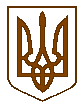 УКРАЇНАБілокриницька   сільська   радаРівненського   району    Рівненської    області(сорок п’ята чергова сесія сьомого скликання)    РІШЕННЯвід  26  червня   2019  року                                                                            № 979                                                                Про стан благоустрою населенихпунктів сільської ради Заслухавши та обговоривши інформацію сільського голови Т. Гончарук про стан благоустрою населених пунктів сільської ради, на виконання плану роботи сільської ради у І півріччі 2019 року, керуючись розпорядженням Кабінету Міністрів України від 31.03.2010 № 777-р щодо проведення щорічної всеукраїнської акції з благоустрою «За чисте довкілля», з метою поліпшення санітарного стану територій сіл Білокриницької сільської ради, стану навколишнього середовища, благоустрою, озеленення населених пунктів та прилеглих до них територій, проведено роботу, керуючись п.7, п. 11 частини «А» ст. 30 Закону України «Про місцеве самоврядування в Україні», ст. 10 Закону України «Про благоустрій населених пунктів», сесія Білокриницької сільської радиВИРІШИЛА:Інформацію сільського голови Т. Гончарук «Про стан благоустрою населених пунктів на території сільської ради»  взяти до уваги.Зобов’язати керівників підприємств, установ, організацій, закладів торгівлі утримувати в належному санітарному стані свої виробничі та прилеглі до них території.Керівниками підприємств, установ та організацій, виконавчому комітету, депутатам сільської ради, приватним підприємцям:підтримувати в належному естетичного та санітарному стані садиби, прибудинкові території, дитячі та спортивні майданчики, об’єкти масового перебування і відпочинку населення;сприяти ліквідації стихійних сміттєзвалища та не допускати їх утворенню; підтримувати введений раніше на території сільської ради санітарний день – кожний четвер місяця.Адміністративній комісії сільської ради посилити контроль за дотриманням норм і правил благоустрою населених пунктів ради.Про хід виконання даного рішення доповісти на черговій сесії сільської ради у ІІ кварталі 2020 року.Контроль за виконанням даного рішення покласти на голову комісії з питань законності, правопорядку, охорони навколишнього середовища, соціального захисту населення та спортивного розвитку села, А. Плетьонку.Сільський голова                                                                                                 Т. ГончарукІнформаційна довідкапро стан благоустрою населених пунктів Білокриницької сільської радиНа території ради відсутні полігони та звалища твердих побутових відходів. Вивіз побутових відходів на території Білокриницької сільської ради здійснюється КТП-1728 та з 01.04.2019 року фізичною особою – підприємцем  Боровик Олександром Леонтійовичем.Члени адмінкомісії, депутати сільської ради та члени виконавчого комітету ведуть посилену роз’яснювальну роботу стосовно залучення громадян до послуги з вивезення побутових відходів. Відповідно до рішення сесії сільської ради №754 від 08.06.2018 року «Про затвердження Правил благоустрою території населених пунктів Білокриницької сільської ради Рівненського  району   Рівненської області  на 2018-2023 роки» затверджено правила благоустрою сіл сільської ради.Органом місцевої влади проводиться робота щодо розроблення та затвердження відповідними організаціями схем санітарного очищення населених пунктів сільської ради.  З метою поліпшення санітарного стану територій сіл Білокриницької сільської ради, стану навколишнього середовища, благоустрою населених пунктів та прилеглих до них територій, проведено роботу: В рамках проведення щорічної Всеукраїнської акції «За чисте довкілля» працівниками сільської ради, депутатами, членами виконавчого комітету зачищено від сміття територію вздовж траси міжнародного значення Київ-Чоп на відрізку від повороту на с. Городище до в’їзного знаку с. Бабин, орієнтовною протяжністю 6 км., біля приміщення сільської ради висаджено:декоративні рослини – 215 шт.;декоративних дерев – 59 шт.;однорічні квіти – 148 шт.;кущів – 114 шт.;упоряджено 3 клумби.Працівниками сільської ради, дитячого навчального закладу та працівниками будинку культури було прибрано прилеглі території біля приміщень сільської ради, дитячого садочка та будинку культури відповідно. Побілено дерева та бордюри.В належний стан приведено пам’ятник воїнам Великої Вітчизняної війни, який розташований на території сільської ради в с. Біла Криниця. На кладовищі в с. Біла Криниця окультурено могилу Палія (загиблий воїн в роки війни) та братську могилу в с. Глинки. Школярі Білокриницької ЗОШ І-ІІІ ст. та Глинківської ЗОШ І-ІІ ст. здійснили прибирання своїх прилеглих територій. Жителями сіл Глинки,  Біла Криниця та Антопіль  проведено прибирання кладовищ.Жителі сіл спільно із депутатами на своїх округах провели прибирання закріпленої території. Члени адмінкомісії склали 3 протоколи на жителів територіальної громади на загальну суму 4020 грн..Кожний четвер місяця визначено санітарним днем у селах  сільської ради.  Орган місцевої влади продовжує працювати в напрямку належного санітарного стану сіл сільської ради та недопущення утворення несанкціонованих сміттєзвалища на території ради.Секретар ради                                                                                         І.ЗахожаПленарне засідання сорок п’ятої чергової сесіїБілокриницької сільської ради сьомого скликання26  червня  2019 року
ВІДОМІСТЬдля поіменного голосування з питання:«Про стан благоустрою населених пунктів на території сільської ради»Голосували:    «за» - 	12	                          «проти» - 	0	                          «утримався» - 	0	                          «не голосував» - 	0	Голова комісії                                                                      ____________________Секретар комісії                                                                   ____________________Член комісії                                                                          ____________________№з/пПрізвище, ім’я, по батьковіЗаПротиУтри-мавсяНе приймав участь в голосуванні1.Гончарук Тетяна Володимирівназа2.Галябар Роман Олександровичза3.Власюк Світлана Андріївназа4.Данилюк Наталія Василівнавідсутня5.Семенюк Марія Петрівнавідсутня6.Дем'янчук Віталій Григоровичза7.Зданевич Оксана Данилівнавідсутня8.Кисіль Тетяна Михайлівназа9.Панчук Ярослав Петровичвідсутній10.Ящук Оксана Костянтинівназа11.Целюк Тетяна Лонгінівнавідсутня12.Плетьонка Андрій Васильовичза13.Вовчик Юрій Анатолійовичвідсутній 14.Дубіч Анатолі Миколайовичза15.Захожа Інна Анатоліївназа16.Морозюк Оксана Дмитрівнавідсутня17.Денисюк Іван Миколайовичза 18.Кравченко Алла Дмитрівнавідсутня19.Люльчик Валерій Федоровичвідсутній20.Клименко Тарас Володимировичвідсутній21.Ляшецька Надія Миколаївназа22.Ящук Олена Адамівназа Всього:Всього:12